206 Sea Island Parkway, Suite 31, Beaufort, SC 29907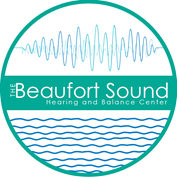 843.522.0655thebeaufortsound.comHEARING HEALTH SELF-ASSESSMENTPatient Name 	Today’s Date 	                                          Date of Birth 		Address		 Home Phone Number 	Cell Phone 	 Email 		Have you ever had a hearing exam?....................................................................................................................................... Yes  NoIf yes, when was your last hearing exam? 							 How long ago did you notice a decline in your hearing?  Within 1 Year	 1-5 Years	 5-10 Years	 10+ Years Have you ever utilized a hearing device?   Yes  No  If yes, describe your satisfaction 		 In which ear is your hearing the poorest?  R	 L	 Both	 NeitherWhich ear do you most often use when using the phone?  R	 L	 Both	 NeitherHave you experienced a sudden or progressive hearing loss in the last 90 days?  R	 L	 Both	 Neither Have you ever had ear surgery? Yes     No  If yes, when: 	Which ear: 	Name of procedure: 		                            Do you suffer from pain or discomfort in your ears? ......................................................................................................... Yes   NoDo your ears produce a significant amount of wax?...................................................................................................... Yes   NoHave you had chronic ear infections as a child or adult?............................................................................................... Yes  NoHave you ever had any trauma to the head?.....................................................................................................................  Yes  NoDo you have a family history of hearing loss? ..................................................................................................................... Yes  NoAre you experiencing any pressure in your ears?.............................................................................................................. Yes  NoRate your dexterity.................................................................................................................................................. Good  Fair  PoorRate your vision....................................................................................................................................................... Good  Fair  PoorDo you suffer from tinnitus (ringing in the ears)? .............................................................................................................. Yes  NoHave you been exposed to excessive noise levels without hearing protection in any of the following situations?workplace	 military	 firearms	 music	 motorcycles	 lawnmower	 other 	                                   What would you like to accomplish at today’s appointment? 			What are the top 3-5 environments you would like to hear better in?1. 	2. 	3. 	4. 	5. 	Are there any specific features you are interested in for your hearing devices? 	THIS PORTION TO BE COMPLETED BY HEARING CARE PROFESSIONALGrand Total 	